   Изготвил: инж. Яна Маркова ДЕНМЕНЮ ОТ 10-12 МЕС.АлергениМЕНЮ ОТ 12-16 МЕС.АлергениМЕНЮ ОТ 16 МЕС. - 3 ГОД. АлергениПОНЕДЕЛНИККрем супа от броколиМляко, пшен.бр.,яйцаКрем супа от броколиМляко, пшен.бр.,яйца18.04Пюре от броколи със сиренеСирене Пуешко гювечПуешко месо с оризМлечен мус с ябълка Мляко, пш.грисКрем ванилия с плодМляко, пш.ниш.Козуначено рулоМляко, пшен.бр.,яйцаВТОРНИКСупа от овесени ядкиМляко, пшен.бр.,яйцаСупа от овесени ядкиМляко, пшен.бр.,яйца19.04Пюре от  заек с кус-кус и зеленчуциМляно месо с кус-кусМусака Мляко, пшен.бр.,яйцаПудинг с праскови Пш.ниш.Пудинг яйчно-млечен с плодМляко, яйцаПудинг яйчно-млечен с плодМлякоСРЯДАСупа от зелен фасулМляко, пшен.бр.,яйцаСупа от зелен фасулМляко, пшен.бр.,яйца20.04Пюре по градинарскиПиле  фрикасеРизото от пиле   Крем бисквити с кайсииМляко, пш.ниш.Бисквитена тортаМляко, пш.ниш.Бисквитена тортаМляко, пш.ниш.ЧЕТВЪРТЪКСупа от картофи и оризМляко, пшен.бр.,яйцаСупа топчетаМляко, пшен.бр.,яйца21.04Пюре от пуешко с грах и картофи Пш.бр.Пуешко месо с грахЛеща яхния Пш. Бр.Млечен крем с карамелизирана захар Мляко, пш.ниш.Млечен крем с карамелизирана захар Мляко, пш.ниш.Млечен крем с карамелизирана захар Мляко, пш.ниш.ПЕТЪКВЕЛИКДЕНСКИ ПРАЗНИЦИ!22.04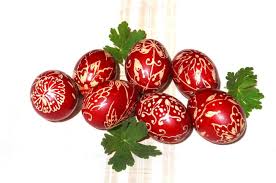 